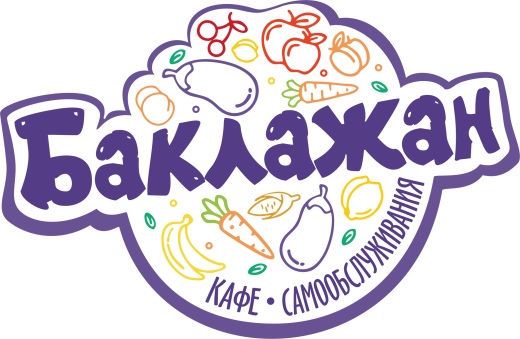 Банкетное менюНаименованиеВесЦенаХолодные закуски«Овощной букет»(помидор, огурец, перец болгарский, маслины, зелень)300 гр.280 руб.«Ассорти рыбное»(семга шеф-посола, филе скумбрии х\к, сельдь слабого посола с бородинскими тостами и селёдочно-икорным маслом, лимон, зелень)350 гр.560 руб.«Ассорти мясное»(ростбиф маринованный, буженина пряная, рулет куриный с сыром и чесноком, язык отварной, корейка копчёная, свежие овощи, соус сальса, соус хрен, горчица)350 гр.540 руб.«Сырная тарелка» (ассорти из 4 видов сыров в сочетании фруктов и грецкого ореха)300 гр.520 руб.«Закуска под водочку»(маринованные огурцы, помидоры черри, опята, маслины, грудинка в\к, капуста маринованная )350 гр.320 руб.«Грузди соленые со сметаной»(грузди, сметана, лук красный, масло растительное, зелень)100\40 гр.280 руб.«Семга шеф-посола»(семга, маслины, лимон, зелень)100\50 гр.280 руб.«Язык отварной с хреном»100\20 гр.270 руб.«Ростбиф из говядины»150 гр.380 руб.«Бутерброд с красной икрой»50\40 гр.125 р.«Бутерброд божья коровка»  сыр, чеснок, помидор, оливки80 гр.55 р.«Блины с красной икрой»160\40\30 гр170 р.«Помидоры с сыром и чесночком»100 гр.150 р.«Рулеты из ветчины, фаршированные сыром и чесночком»125 гр.200 р.«Сало соленое\копченое»180 гр.160 р.«Заливное из языка»60 гр.120 р.«Заливное из 3 видов мяса»60 гр.110 р.«Рулетики из семги» Филе семги в блине со сливочным кремом170 гр.320 р.«Тарталетки с курицей и грибами»40 гр.55 р.«Тарталетки с лососем и сыром творожным»40 гр.65 р.СалатыСалат «Греческий»(помидор, огурец, перец болгарский, маслины, сыр фета, лук красный, микс салатов)150 гр.190 руб.Салат «Цезарь с курицей»150 гр.190 руб.Салат «Цезарь с семгой»150 гр.210 руб.Салат из мясных деликатесов с «дижонской заправкой»(язык говяжий, филе куриное запечное, буженина, шампиньоны жареные, огурцы маринованные, зелень, дижонская заправка)120 гр.210 руб.«Оливье на старорусский манер»120 гр.190 руб.Салат «Дары моря»(кальмары, креветки, помидоры, конкасе из апельсина, микс салатов, маслины, цитрусовая заправка, красный лук)120 гр.260 руб.Салат «Самарканд»(говядина, лук красный, огурец свежий, огурец маринованный, перец болгарский, морковь, зелень, соус восточный)150 гр.190 руб.«Салат   бужениной и печеным перцем»(буженина, перец болгарский гриль, шампиньоны, капуста цветная, лист салата, огурцы маринованные, майонез)150 гр.180 руб.«С телятиной по-Китайски»(телятина отварная, огурцы свежие, перец болгарский, корнишоны маринованные, лук красный, специи, чеснок, масло растительное, соевый соус, уксус, зелень)150 гр.200 руб.«Застольный»(копченая курочка, свежий огурчик, корейская морковь, пекинская капуста, сухарики, майонез)150 гр.180 руб.«Говорун»(язык отварной, свежий огурец, корейская морковь, пекинская капуста, помидор,заправка)150 гр.230 руб.«Баварский» (копченая грудинка, колбаски, отварной картофель, свежий огурец, домашний майонез)150 гр.190 руб.Горячие закуски«Жульен из языка с грибами»100 гр.190 руб.«Жульен из курицы с грибами»100 гр.160 руб.«Шашлычок из семги»  семга, лимон, соус тар-тар60 гр.180 р.«Шашлычок из филе куриного»  филе, перец болгарский, соус цезарь60 гр.100 р.«Шашлычок из свинины»  шея свиная, лук, соус барбекю60 гр.140 р.Горячие блюдаБлюда из рыбы «Стейк из лосося под сливочным соусом »150\50 гр.480 руб.«Филе судака с помидором и сыром»180 гр.360 руб.«Скумбрия запеченная с овощами в фольге»200 гр.360 руб.«Котлетки из щуки» с соусом на выбор150 гр.280 руб.Блюда из птицы «Стейк из куриного филе» с овощным салатом и соусом цезарь130\80\30гр.280 руб.«Филе куриное в беконе» филе в беконе с сырной начинкой180 гр.300 руб.«Курочка праздничная» филе куриное, помидоры, сыр, майонез180 гр.280 руб.«Цыпленок гриль» маринованая полутушка цыпленка с соусом тар-тар400 гр.320 руб.«Курица-гриль с соусом песто»130\30 гр.270 руб.Блюда из мяса«Медальоны из свинины» с овощами гриль180 гр.340 руб.«Свинина по-деревенски» запеченная с картофелем и огурчиками220 гр.300 руб.«Язык на гриле в сливочно-грибном соусом»120\50 гр.400 руб.«Стейк из свиной шеи»(шея свиная в пикантных специях с соусом «барбекю»)120\50 гр.320 руб.«Свиная корейка с ананасом»190 гр.300 руб.«Говядина по-Деревенски» (отбивая из говядины с грибами и овощами под сыром)190 гр.350 руб.«Говядина в кисло-сладком соусе»160 гр.340 руб.«Плов узбекский с говядиной»300 гр.320 руб.Гарниры«Ароматные картофельные дольки»150 гр.90 руб.«Рис с овощами»150 гр.80 руб.«Пюре картофельное»150 гр.80 руб.«Картофель отварной»150 гр.70 руб.«Фасоль стручковая»150 гр.90 руб.«Овощи свежие»150 гр.90 руб.«Картофель жареный с грибами»150 гр.120 руб.«Рагу овощное»150 гр.100 руб.«Овощи-гриль»150 гр.100 руб.«Овощи на пару»150 гр.100 руб.Напитки«Морс в ассортименте» смородина, брусника, клюква, вишня, облепиха1 литр.180 руб.Выпечка«Хлебная тарелка»400 гр.150 руб.Банкетные блюда«Судак (или щука) фаршированный»фаршированный собственным мясом с добавлением лучка, яйца и зелени1,5 - 2 кг1500  руб\кг«Лосось фаршированный»фаршированный собственным мясом с добавлением грибов, моркови , домашнего фарша и зелени1,5 - 2 кг2 500  руб\кг «Баранья нога» Целая баранья ножка, замаринованная в специях .2 - 3,5 кг2300 руб\кг«Утка фаршированная» Фаршируется начинкой на выбор1.5-2 кг2500  руб\кг «Гусь фаршированный»Фаршируется начинкой на выбор2-2.5 кг3500  руб\кг